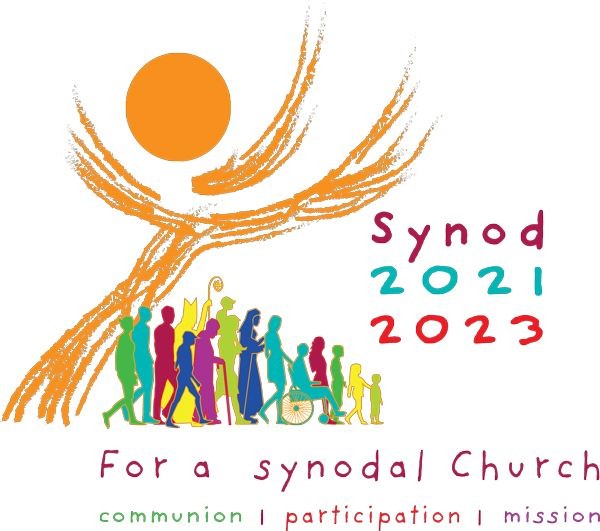 Dear all,	If you haven’t already seen these, here are two notices that concerning the Synod and synodality. Please remember the diocesan synod site(rcagsynod.org) has some resources available as do the web pages of most other diocese. https://www.vaticannews.va/en/vatican-city/news/2021-10/theologian-luciani-synod-turning-point-for-church.htmlPodcast from Rafael Luciani, a member of the Theological Preparatory Commission.Also“Synodality in the Life and Mission of the Church” 2pm Saturday 12th February 2022.Keynote Speaker Cardinal Mario Grech.Who is the General Secretary of the Synod of Bishops.with Catherine Joseph Droste OPEd MorganSara ParvisGuy Mancini OSBAnna Marie Mc Guan RSMWatch live at bit.ly/BCOSYouTube